PROFILE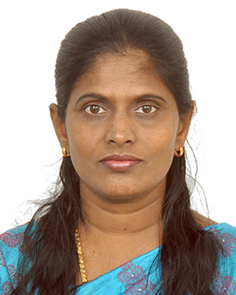 RATHI			B.Lit., M.A., B.Ed., 	:  TamilPraveen		:   Hindi				Experience 		:  11 yearsC/o-Mobile No 	 :  +971502360357Email	        		:   rathi.378968@2freemail.com 	OBJECTIVE	 I am fervent  to join hands  with a productive and progressive educational institution, which gives me a scope to learn more, opportunity to  update my knowledge, chance to  shimmer and exhibit my  talents so that   I  may work for the benefit and the reputation of the institution and future generation as well.11 years experience in a Matriculation & CBSE School as a Tamil and HindiTeacher. Experienced in training the students for Hindi Examination (Certificate course).Dexterous in organizing any of the school functions and other programmes related to curricular and extracurricular activities.Experienced in conducting external examinations in schools.Experienced in leading Tamil & Hindi departments in the previous and this school as the head of the department.Gifted with the skill of dancing and writing Dramas.Experienced in conducting school assembly and leading the school choir.(Administrative level)I can do all typing work. (Tamil, English, Hindi)Experienced in administrative level works.Experienced in accounts section also.SUMMARY OF EXPERIENCESEMINAR / REFRESHER COURSE/WORKSHOPS:PERSONAL PROFILEDate of birth					:	05.02.1972Age						:	45 yrs.Marital status					:	MarriedNationality					:	IndianEducational Qualification			:	B.Lit., (Tamil), B.Ed., (Tamil), M.A.(Tamil)Hindi (Praveen)Languages Known				: 	Tamil, English, HindiTechnical Qualification 			:	1. Type Writing:English – HigherTamil – LowerHindi – LowerComputer Courses 				: 	M.S. Office, Tally, DTP (DCA)DECLARATION	 Hereby, I declare that the information stated in this profile (Pg.no:1-3) are true and genuine to the best of my knowledge and belief.TEACHING EXPERIENCESEXTRA CALIBEREDUCATIONAL QUALIFICATIONS. No.Name of the CourseName of theUniversity / BoardYear of passing1B.Lit., - TamilM.s. UniversityTirunelveli19982B.Ed., - TamilSt. Joseph’s College of EducationPuthukulam, Thoothukudi.20113M.A., - TamilM.s. UniversityTirunelveli2015S. No.Name of the InstitutionDesignationClasseshandledTotal no. of years1Esaki Vidyaashram (CBSE), TenkasiTamil – 2014-15& Hindi – 2015-17IV – VIII3 yrs. and 10 months 2A. V. K. Memorial Matriculation  School – SankarankovilTamil TeacherVI – IX3 Years(2011 - 2013)3Adarsh Vidyalaya Matriculation School,Kadayam, AmbaiTamil TeacherIII – VI5 years1995 -2000Sl.NoSeminarConducted By & VenueDate1Acativity Based LearningMs. Shanthi Ganesh, Chennai AVK International Residential School, Sankarankovil23 & 24.07.20112Continuous and Comprehensive Evaluation (CCE)Ms. Sangeetha, Resource Person, Ratna Sagar, New Delhi, AVK International Residential School, Sankarankovil.26.08.20113Minority Education-ProblemsPastoral Centre, TANCEAN, Santhome, Chennai AVK International Residential School, Sankarankovil.27.08.20114Continuous and Comprehensive Evaluation (CCE)Ms. Jothi Swaroop, Resource Person, Ratna Sagar, New Delhi AVK International Residential School, Sankarankovil15.09.20115Continuous and Comprehensive Evaluation (CCE)Mr. Naveen, Coimbatore.  Esaki Vidyaashram, Tenkasi. 28 & 29.07.20146Continuous and Comprehensive Evaluation (CCE)Mr. V.R. Jaya Prasad (CBSE Master Trainer) Former Principal, MES CS, Valanchhery, Malppuram.09.01.20167Continuous and Comprehensive Evaluation (CCE)Mr. Pro. David Ebraham, (CBSE Master Trainer) Former Principal, Bishop Moore Vidya Peeth..10.01.2016